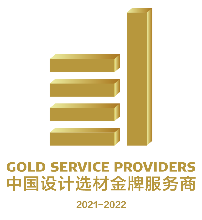 中国设计选材金牌服务商（2021-2022）参评申请表*以下为参评企业工商注册信息：*以下为参评企业日常运营及对外宣传信息：*以下为参评企业代表人信息：填表说明：除《参评报名表》外，必须连同以下资料一并提交1. 参评企业营业执照盖章扫描件2. 参评企业LOGO（矢量文件或JPG格式300dpi以上）3. 参评企业负责人形象照1张，以竖版为佳4. 参评企业门店实景照片3-5张（JPG格式300dpi以上）5. 相关荣誉证明等（如无可不提交）以上参评资料电子版压缩文件必须按“2021金牌服务商+企业名称+姓名”的规范来命名；于2021年10月31日前提交至指点邮箱：147437236@qq.com备注：1. 参评登记表里面所有信息请核实后再提交；若贵司获选，相关信息将直接用于获奖名单的制作，不再进行二次确认2. 主办方有权使用经销商本人及门店照片用在相关活动平台进行推广组委会信息：广州设计周组委会办公室广州市海珠区新港东路996号保利世贸G座902赵女士158 1332 7161（微信同号）企业中文名：营业执照号：企业法人：企业地址：参评企业名称*务必填写正确若贵司获选，相关信息将直接用于获奖名单的制作，不再进行二次确认务必填写正确若贵司获选，相关信息将直接用于获奖名单的制作，不再进行二次确认务必填写正确若贵司获选，相关信息将直接用于获奖名单的制作，不再进行二次确认代理品牌*企业官网（如无可不填）企业公众号（如无可不填）渠道网络经销商所拥有渠道、分销网络、门店数量等经销商所拥有渠道、分销网络、门店数量等经销商所拥有渠道、分销网络、门店数量等设计师服务中的突出表现例举①（可附照片或视频）例如：本年度组织了多少场设计师活动；邀请了多少设计师参加赛事；组织了多少场设计师城际交流、国际游学；组织了多少场设计师展会/项目考察等例如：本年度组织了多少场设计师活动；邀请了多少设计师参加赛事；组织了多少场设计师城际交流、国际游学；组织了多少场设计师展会/项目考察等例如：本年度组织了多少场设计师活动；邀请了多少设计师参加赛事；组织了多少场设计师城际交流、国际游学；组织了多少场设计师展会/项目考察等设计师服务中的突出表现例举②如有门店由曾参与广州设计周任何活动/奖项的设计师设计的，请列举①设计师姓名及所属单位②门店名称及门店地址③门店照片或视频如有门店由曾参与广州设计周任何活动/奖项的设计师设计的，请列举①设计师姓名及所属单位②门店名称及门店地址③门店照片或视频如有门店由曾参与广州设计周任何活动/奖项的设计师设计的，请列举①设计师姓名及所属单位②门店名称及门店地址③门店照片或视频经营业绩（可另附证明材料）经营时间、渠道网络、年销业绩、知名度、厂家评价、经销信誉、其它荣誉等经营时间、渠道网络、年销业绩、知名度、厂家评价、经销信誉、其它荣誉等经营时间、渠道网络、年销业绩、知名度、厂家评价、经销信誉、其它荣誉等产品企业简介参评企业负责人一段金句*企业日常负责人*职务*手机*微信企业日常对接人*手机*微信*邮箱*快递地址*推荐人手机*微信*邮箱*推荐理由成长速度、信用状况、资源优势、合作稳定性、渠道威信、服务意识、发展潜力等成长速度、信用状况、资源优势、合作稳定性、渠道威信、服务意识、发展潜力等成长速度、信用状况、资源优势、合作稳定性、渠道威信、服务意识、发展潜力等